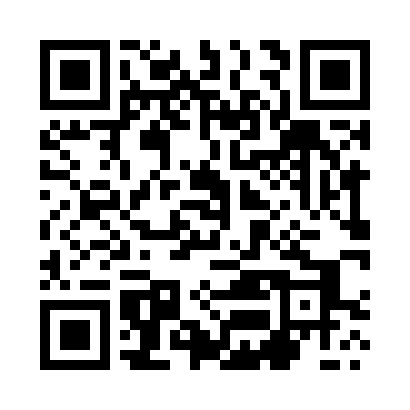 Prayer times for Sugajenko, PolandMon 1 Apr 2024 - Tue 30 Apr 2024High Latitude Method: Angle Based RulePrayer Calculation Method: Muslim World LeagueAsar Calculation Method: HanafiPrayer times provided by https://www.salahtimes.comDateDayFajrSunriseDhuhrAsrMaghribIsha1Mon4:096:1412:455:117:179:152Tue4:066:1212:455:137:199:173Wed4:036:0912:455:147:219:204Thu4:006:0712:445:157:239:225Fri3:576:0512:445:177:259:256Sat3:536:0212:445:187:269:277Sun3:506:0012:435:197:289:308Mon3:475:5712:435:217:309:329Tue3:445:5512:435:227:329:3510Wed3:405:5312:435:237:349:3811Thu3:375:5012:425:247:359:4012Fri3:345:4812:425:267:379:4313Sat3:305:4612:425:277:399:4614Sun3:275:4312:425:287:419:4815Mon3:235:4112:415:297:439:5116Tue3:205:3912:415:307:449:5417Wed3:165:3712:415:327:469:5718Thu3:135:3412:415:337:4810:0019Fri3:095:3212:405:347:5010:0320Sat3:055:3012:405:357:5210:0621Sun3:025:2812:405:367:5410:0922Mon2:585:2512:405:387:5510:1223Tue2:545:2312:405:397:5710:1624Wed2:505:2112:405:407:5910:1925Thu2:465:1912:395:418:0110:2226Fri2:425:1712:395:428:0310:2627Sat2:385:1512:395:438:0410:2928Sun2:345:1312:395:448:0610:3329Mon2:305:1112:395:468:0810:3630Tue2:275:0812:395:478:1010:40